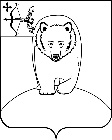 АДМИНИСТРАЦИЯ  АФАНАСЬЕВСКОГО РАЙОНА  КИРОВСКОЙ  ОБЛАСТИПОСТАНОВЛЕНИЕ_26.12.2022____                                                                                       №_414_пгт АфанасьевоВ соответствии с федеральным законом от 06.10.2003 № 131-ФЗ «Об общих принципах организации местного самоуправления в Российской Федерации», федеральным законом от 24.06.1999 № 120-ФЗ «Об основах системы профилактики безнадзорности и правонарушений несовершеннолетних»,  постановлением администрации Афанасьевского района Кировской области от 26.07.2022 № 243 «Об утверждении Порядка  разработки, реализации и оценки эффективности реализации муниципальных программ муниципального образования Афанасьевский муниципальный округ Кировской области» администрация Афанасьевского района ПОСТАНОВЛЯЕТ:Утвердить муниципальную программу «Профилактика безнадзорности и правонарушений несовершеннолетних» на 2023-2027 годы (далее – муниципальная программа) согласно приложению.Отменить муниципальную программу «Профилактика безнадзорности и правонарушений несовершеннолетних» на 2023-2027 годы, утверждённую постановлением администрации Афанасьевского района Кировской области от 12.07.2022 № 221.Определить ответственным исполнителем муниципальной программы комиссию по делам несовершеннолетних и защите их прав Афанасьевского муниципального округа.Контроль за выполнением настоящего постановления возложить на заместителя главы администрации района по социальным вопросам.Настоящее решение вступает в силу с момента его официального  опубликования.Исполняющий полномочия главы	 администрации Афанасьевского района   М.Н. Ичетовкина                                              Приложение УТВЕРЖДЕНпостановлением администрации Афанасьевского района от ________________ № ______ Паспорт муниципальной программы «Профилактика безнадзорности и правонарушений несовершеннолетних» на 2023-2027 годыОбщая характеристика сферы реализации муниципальной программы,  в том числе формулировки основных проблем в указанной сфере и прогноз ее развитияЗащита прав несовершеннолетних в рамках общей защиты прав человека имеет определенные особенности и предполагает использование специфических механизмов, одним из которых является механизм межведомственного решения проблем детства. Главной причиной детской безнадзорности и подростковой преступности является семейное неблагополучие, обусловленное ухудшением социально-экономического положения многих семей, их нравственной деградацией, безработицей, возросшей миграцией населения, что остро отразилось на положении детей и сложной криминогенной ситуации в подростковой среде.В Афанасьевском муниципальном округе ведётся планомерная работа по профилактике безнадзорности, правонарушений несовершеннолетних и защите их прав. На территории муниципального образования проживают  2237 несовершеннолетних, из них 18 несовершеннолетних, находятся  в социально опасном положении, состоят на профилактическом учете в КДН и ЗП. За 12 месяцев 2021 года на учёт поставлено 23 несовершеннолетних, снято –21, в том числе по исправлению-10. Комиссией по делам несовершеннолетних и защите их прав (далее – КДН и ЗП)  в 2021 году рассмотрено 149 протоколов об административных правонарушениях, из них в отношении несовершеннолетних – 2, в отношении родителей и иных граждан - 147, наложено административных штрафов на общую сумму 70 800 рублей, в т.ч. в отношении несовершеннолетних - 5500 рублей. В 2021 году в КДН и ЗП поступило  38 информаций о нарушении прав и законных интересов несовершеннолетних. В 2021 году подростками не совершено преступлений, совершено 1 общественно опасное деяние.  Совершено 3 ДТП с участием детей. ДТП, с участием несовершеннолетних, повлекшие их гибель, не зафиксированы.В отношении 36 несовершеннолетних вынесены постановления  о применении мер воспитательного характера в соответствии со ст. 24 Закона Кировской области от 25.11.2020 № 578 – ЗО «О комиссиях по делам несовершеннолетних и защите их прав в Кировской области».Подростки приобщаются к спиртному при активном участии взрослых, так в 2021 году за вовлечение несовершеннолетних в распитие спиртных напитков (ч.1 ст. 6.10 КоАП РФ) привлечены к административной ответственности 4 взрослых человека. За вовлечение несовершеннолетних  в потребление табачных изделий (ч.1 ст. 6.23 КоАП РФ) привлечены к ответственности 2 взрослых человека. На учете у врача психиатра-нарколога за употребление алкогольных напитков состоят 2 несовершеннолетних.По ст. 20.22 КоАП РФ (на родителей) КДН и ЗП рассмотрено 17 административных протоколов. Выдано направление на консультацию к врачу наркологу 10 – ти несовершеннолетним.В 2021 году несовершеннолетними совершено 3 самовольных ухода из дома, 1 самовольный уход - из государственного учреждения (КОГОБУ ШИ ОВЗ д. Аверины). Зарегистрирован 1 факт суицида, совершённого   несовершеннолетним. По состоянию на 01.01.2022 на межведомственном учёте состоят 27 семей с детьми, находящимися в социально опасном положении, в них 58 детей. За 2021 г. поставлено 26 семей, снято 24 семьи, в том числе по причине улучшения ситуации в семье – 19. В 2021 г. в отношении несовершеннолетних совершены 1 преступление   по ч.2 ст. 115 Уголовного кодекса Российской Федерации (далее – УК РФ), 1 преступление по ч.2  ст. 119 УК РФ. По ч.1 ст. 157 УК РФ  (неуплата алиментов на содержание детей) возбуждено 8 уголовных дел. В 2021 году по иску органов опеки и попечительства 1 родитель лишен родительских прав в отношении 2 детей.  		На особом контроле в КДН и ЗП находится вопрос организации занятости и досуга несовершеннолетних, состоящих на учёте.  На 01.01.2022 из 18 несовершеннолетних, состоящих на учёте 17 заняты в кружках и секциях во внеурочное время, 1- работает. В летний период на базе оздоровительных организаций   оздоровление получили 25 детей из семей, находящихся в социально опасном положении, и 9 несовершеннолетних, находящихся в социально опасном положении.С 26.07.2021 по 08.08.2021 в детских загородных лагерях «Строитель» и «Орлёнок» отдохнули 5 несовершеннолетних, находящихся в социально опасном положении, и 6 детей из семей, находящихся в социально опасном положении.   В социально реабилитационные центры в 2021 г. направлены 4 ребенка из семей, находящихся в социально опасном положении.В течение 2021 года при поддержке Центра занятости населения трудоустроены 84 несовершеннолетних, в том числе в летний период - 71.Несмотря на принимаемые меры органами и учреждениями системы профилактики, остается проблема употребления несовершеннолетними алкогольной продукции, совершение самовольных уходов детей из семей, суицида.Необходимо   усилить мероприятия   по   раннему предупреждению безнадзорности и правонарушений несовершеннолетних путем тесной координации деятельности всех заинтересованных ведомств системы профилактики, повышения качества  работы с детьми,  находящимися в трудной жизненной ситуации, а также  по  профилактике  социального  неблагополучия  семей  с  детьми.Приоритеты муниципальной политики в сфере реализации муниципальной программы, цели, задачи, целевые показатели эффективности реализации муниципальной программы, сроки реализации муниципальной программы.Муниципальная программа предусматривает реализацию ключевых задач Десятилетия детства, объявленного Указом Президента Российской Федерации от 29 мая 2017 г. N 240 «Об объявлении в Российской Федерации Десятилетия детства».Муниципальная программа основывается на положениях:Федерального закона от 06.10.2003 № 131- ФЗ «Об общих принципах организации местного самоуправления в Российской Федерации»;Федерального закона от 24.06.1999 № 120-ФЗ «Об основах системы профилактики безнадзорности и правонарушений несовершеннолетних»;Закона Кировской области от 25.11.2020 № 578 – ЗО «О комиссиях по делам несовершеннолетних и защите их прав в Кировской области»;Решения  Думы Афанасьевского муниципального округа Кировской области от 14.12.2022 № 5/18 «Об утверждении Положения о комиссии по делам несовершеннолетних и защите их прав Афанасьевского муниципального округа Кировской области»;Целью муниципальной программы является повышение эффективности профилактики безнадзорности и правонарушений несовершеннолетних и уровня защиты прав и законных интересов несовершеннолетних.Задачи муниципальной программы:1.	Предупреждение безнадзорности, беспризорности, правонарушений и антиобщественных действий несовершеннолетних, выявление и устранение причин и условий, способствующих этому и социальной реабилитации.2.	Выявление и пресечение случаев вовлечения несовершеннолетних в совершение преступлений и антиобщественных действий.Целевыми показателями эффективности реализации мероприятий будут являться:Количество преступлений и правонарушений, совершенных подростками.Количество несовершеннолетних, находящихся в социально опасном положении.Количество семей, находящихся в социально опасном положении.Количество несовершеннолетних, находящихся в социально опасном положении, вовлеченных в организованные формы досуга и занятости.Количество случаев вовлечения несовершеннолетних в совершение преступлений и антиобщественных действий.Сведения о целевых показателях эффективности реализации муниципальной программы приведены в приложении № 1 к муниципальной программе.Методика расчета значений целевых показателей эффективности реализации муниципальной программы приведена в приложении № 2 к муниципальной программе.Ресурсное обеспечение программы приведено в приложении № 3 к муниципальной программе.Срок реализации муниципальной программы: 2023 - 2027 годы.Обобщенная характеристика отдельных мероприятий проектов муниципальной программы3.1. Состав мероприятий муниципальной программы определен исходя из необходимости достижения ее целей и решения задач. Ежегодно разрабатывается и утверждается план реализации муниципальной программы на очередной финансовый год (Приложение № 4).3.1.1. На решение задачи «Предупреждение безнадзорности, беспризорности, правонарушений и антиобщественных действий несовершеннолетних, выявление и устранение причин и условий, способствующих этому и социальной реабилитации» направлена реализация мероприятий по предупреждению правонарушений и преступлений несовершеннолетних.На решение задачи «Выявление и пресечение случаев вовлечения несовершеннолетних в совершение преступлений и антиобщественных действий» направлена реализация мероприятий по охране прав и законных интересов несовершеннолетних и по организации трудовой занятости, досуга и каникулярного отдыха несовершеннолетних.Ресурсное обеспечение муниципальной программыОбщий объем финансирования муниципальной программы составляет 88,00 тыс. рублей, в том числе по годам:2023	год– 20,0 тыс. руб.;2024	год – 20,0 тыс. руб.;2025 год – 16,0 тыс. руб.;2026 год – 16,0 тыс. руб.;2027 год – 16,0 тыс. руб.Анализ рисков реализации муниципальной программы   и описание мер управления рискамиК основным рискам реализации муниципальной программы относятся финансовые. Отсутствие средств в бюджете муниципального округа может привести к финансированию муниципальной программы в неполном объёме. В этом случае будет осуществлена корректировка муниципальной программы.Приложение № 1 к муниципальной программеСведения о целевых показателях эффективности реализации муниципальной программы_______Приложение № 2 к муниципальной программеМетодика расчета значений целевых показателей эффективности реализации муниципальной программы_______Приложение № 3 к муниципальной программеРесурсное обеспечение муниципальной программы<*> Указанные мероприятия финансируются за счет средств по основной деятельности исполнителей _______Приложение № 4 к муниципальной программеПЛАН реализации муниципальной программы ««Профилактика безнадзорности и правонарушений несовершеннолетних» на 2023-2027 год» на _____ год--------------------------------<*> Указанные мероприятия финансируются за счет средств по основной деятельности исполнителей Примечание:                         КДН и ЗП – комиссия по делам несовершеннолетних и защите их прав Афанасьевского муниципального округа;УК – управление культуры;ОП «Афанасьевское» - отделение полиции «Афанасьевское» МО МВД России «Омутнинский»;УО – орган управления образованием администрации Афанасьевского муниципального округа Кировской области;ГПДН – группа подразделения по делам несовершеннолетних;КЦСОН – Афанасьевский отдел социального обслуживания населения КОГАУ СО «Межрайонный КЦСОН в Омутнинском районе»;ЦЗН – Государственное учреждение Центр занятости населения Афанасьевского муниципального округа;ЦРБ – КОГБУЗ «Афанасьевская центральная районная больница».Об утверждении муниципальной программы «Профилактика безнадзорности и правонарушений несовершеннолетних» на 2023-2027 годыОтветственный исполнитель муниципальной программыКомиссия по делам несовершеннолетних и защите их прав Афанасьевского муниципального округаСоисполнители муниципальной программыУправление образования, Управление культуры, отдел по спорту и молодежной политике, ОП «Афанасьевское» МО МВД России «Омутнинский», КОГБУЗ «Афанасьевская ЦРБ», Афанасьевский отдел КОГКУ «ЦЗН Афанасьевского района», Афанасьевский отдел социального обслуживания населения КОГАУ СО «Межрайонный КЦСОН в Омутнинском районе»Наименование подпрограмм отсутствуетНаименования проектов отсутствуютЦели муниципальной программыПовышение эффективности профилактики безнадзорности и правонарушений несовершеннолетних и уровня защиты прав и законных интересов несовершеннолетних.Задачи муниципальной программыПредупреждение безнадзорности, беспризорности, правонарушений и антиобщественных действий несовершеннолетних, выявление и устранение причин и условий, способствующих этому и социальной реабилитации.Выявление и пресечение случаев вовлечения несовершеннолетних в совершение преступлений и антиобщественных действий.Сроки реализации муниципальной программы2023 – 2027 годыЦелевые показатели эффективности реализации муниципальной программыКоличество несовершеннолетних, находящихся в социально опасном положении.Количество семей, находящихся в социально опасном положении. Количество преступлений и правонарушений, совершенных подростками.Количество несовершеннолетних, находящихся в социально опасном положении, вовлеченных в организованные формы досуга и занятости.Количество случаев вовлечения несовершеннолетних в совершение преступлений и антиобщественных действий.Ресурсное обеспечение муниципальной программыОбщий объем финансирования муниципальной программы составляет 88,0 тыс. рублей, в том числе по годам:2023 год – 20,0 тыс. руб.;2024 год – 20,0 тыс. руб.;2025 год – 16,0 тыс. руб.;2026 год – 16,0 тыс. руб.;2027 год – 16,0 тыс. руб.№ п/пНаименование муниципальной программы, подпрограммы, отдельного мероприятия, проекта, показателя, цель, задачаЕдиница измеренияЗначение показателяЗначение показателяЗначение показателяЗначение показателяЗначение показателяЗначение показателяЗначение показателя№ п/пНаименование муниципальной программы, подпрограммы, отдельного мероприятия, проекта, показателя, цель, задачаЕдиница измерения2021 год (базовый)2022 год (оценка)2023 год2024 год2025 год2026 год2027 год1Муниципальная программа «Профилактика безнадзорности и правонарушений несовершеннолетних» на 2023-2027 годыМуниципальная программа «Профилактика безнадзорности и правонарушений несовершеннолетних» на 2023-2027 годыМуниципальная программа «Профилактика безнадзорности и правонарушений несовершеннолетних» на 2023-2027 годыМуниципальная программа «Профилактика безнадзорности и правонарушений несовершеннолетних» на 2023-2027 годыМуниципальная программа «Профилактика безнадзорности и правонарушений несовершеннолетних» на 2023-2027 годыМуниципальная программа «Профилактика безнадзорности и правонарушений несовершеннолетних» на 2023-2027 годыМуниципальная программа «Профилактика безнадзорности и правонарушений несовершеннолетних» на 2023-2027 годыМуниципальная программа «Профилактика безнадзорности и правонарушений несовершеннолетних» на 2023-2027 годыМуниципальная программа «Профилактика безнадзорности и правонарушений несовершеннолетних» на 2023-2027 годы2Цель: Повышение эффективности профилактики безнадзорности и правонарушений несовершеннолетних и уровня защиты прав и законных интересов несовершеннолетнихЦель: Повышение эффективности профилактики безнадзорности и правонарушений несовершеннолетних и уровня защиты прав и законных интересов несовершеннолетнихЦель: Повышение эффективности профилактики безнадзорности и правонарушений несовершеннолетних и уровня защиты прав и законных интересов несовершеннолетнихЦель: Повышение эффективности профилактики безнадзорности и правонарушений несовершеннолетних и уровня защиты прав и законных интересов несовершеннолетнихЦель: Повышение эффективности профилактики безнадзорности и правонарушений несовершеннолетних и уровня защиты прав и законных интересов несовершеннолетнихЦель: Повышение эффективности профилактики безнадзорности и правонарушений несовершеннолетних и уровня защиты прав и законных интересов несовершеннолетнихЦель: Повышение эффективности профилактики безнадзорности и правонарушений несовершеннолетних и уровня защиты прав и законных интересов несовершеннолетнихЦель: Повышение эффективности профилактики безнадзорности и правонарушений несовершеннолетних и уровня защиты прав и законных интересов несовершеннолетнихЦель: Повышение эффективности профилактики безнадзорности и правонарушений несовершеннолетних и уровня защиты прав и законных интересов несовершеннолетних3Задача:Предупреждение безнадзорности, беспризорности, правонарушений и антиобщественных действий несовершеннолетних, выявление и устранение причин и условий, способствующих этому и социальной реабилитации.Задача:Предупреждение безнадзорности, беспризорности, правонарушений и антиобщественных действий несовершеннолетних, выявление и устранение причин и условий, способствующих этому и социальной реабилитации.Задача:Предупреждение безнадзорности, беспризорности, правонарушений и антиобщественных действий несовершеннолетних, выявление и устранение причин и условий, способствующих этому и социальной реабилитации.Задача:Предупреждение безнадзорности, беспризорности, правонарушений и антиобщественных действий несовершеннолетних, выявление и устранение причин и условий, способствующих этому и социальной реабилитации.Задача:Предупреждение безнадзорности, беспризорности, правонарушений и антиобщественных действий несовершеннолетних, выявление и устранение причин и условий, способствующих этому и социальной реабилитации.Задача:Предупреждение безнадзорности, беспризорности, правонарушений и антиобщественных действий несовершеннолетних, выявление и устранение причин и условий, способствующих этому и социальной реабилитации.Задача:Предупреждение безнадзорности, беспризорности, правонарушений и антиобщественных действий несовершеннолетних, выявление и устранение причин и условий, способствующих этому и социальной реабилитации.Задача:Предупреждение безнадзорности, беспризорности, правонарушений и антиобщественных действий несовершеннолетних, выявление и устранение причин и условий, способствующих этому и социальной реабилитации.Задача:Предупреждение безнадзорности, беспризорности, правонарушений и антиобщественных действий несовершеннолетних, выявление и устранение причин и условий, способствующих этому и социальной реабилитации.3.1Количество преступлений и правонарушений, совершенных подростками.Шт.11100003.2Количество несовершеннолетних, находящихся в социально опасном положении.Чел.181716151413123.3Количество семей, находящихся в социально опасном положении.Шт.272625242322213.4Количество несовершеннолетних, находящихся в социально опасном положении, вовлеченных в организованные формы досуга и занятости.Чел.181716151413124.Задача:Выявление и пресечение случаев вовлечения несовершеннолетних в совершение преступлений и антиобщественных действийЗадача:Выявление и пресечение случаев вовлечения несовершеннолетних в совершение преступлений и антиобщественных действийЗадача:Выявление и пресечение случаев вовлечения несовершеннолетних в совершение преступлений и антиобщественных действийЗадача:Выявление и пресечение случаев вовлечения несовершеннолетних в совершение преступлений и антиобщественных действийЗадача:Выявление и пресечение случаев вовлечения несовершеннолетних в совершение преступлений и антиобщественных действийЗадача:Выявление и пресечение случаев вовлечения несовершеннолетних в совершение преступлений и антиобщественных действийЗадача:Выявление и пресечение случаев вовлечения несовершеннолетних в совершение преступлений и антиобщественных действийЗадача:Выявление и пресечение случаев вовлечения несовершеннолетних в совершение преступлений и антиобщественных действийЗадача:Выявление и пресечение случаев вовлечения несовершеннолетних в совершение преступлений и антиобщественных действий4.1Количество случаев вовлечения несовершеннолетних в совершение преступлений и антиобщественных действий.Шт. 2111000N п/пНаименование муниципальной программы, отдельного мероприятия, показателяМетодика расчета значения показателя,источник получения информации1.Муниципальная программа «Профилактика безнадзорности и правонарушений несовершеннолетних» на 2023-2027 годыМуниципальная программа «Профилактика безнадзорности и правонарушений несовершеннолетних» на 2023-2027 годы1.1Предупреждение безнадзорности, беспризорности, правонарушений и антиобщественных действий несовершеннолетних, выявление и устранение причин и условий, способствующих этому и социальной реабилитацииПредупреждение безнадзорности, беспризорности, правонарушений и антиобщественных действий несовершеннолетних, выявление и устранение причин и условий, способствующих этому и социальной реабилитации1.1.1Количество преступлений и правонарушений, совершенных подростками.По данным ОП «Афанасьевское» МО МВД России «Омутнинский»1.1.2Количество несовершеннолетних, находящихся в социально опасном положении.По данным КДН и ЗП 1.1.3Количество семей, находящихся в социально опасном положении.По данным КДН и ЗП 1.1.4Количество несовершеннолетних, находящихся в социально опасном положении, вовлеченных в организованные формы досуга и занятости.По данным КДН и ЗП 1.2Выявление и пресечение случаев вовлечения несовершеннолетних в совершение преступлений и антиобщественных действийВыявление и пресечение случаев вовлечения несовершеннолетних в совершение преступлений и антиобщественных действий1.2.1Количество случаев вовлечения несовершеннолетних в совершение преступлений и антиобщественных действий.По данным КДН и ЗП № п/пНаименование муниципальной программы, отдельного мероприятия муниципальной программыИсточник финансирования, ответственный исполнитель, соисполнительРасходы, тыс. руб.Расходы, тыс. руб.Расходы, тыс. руб.Расходы, тыс. руб.Расходы, тыс. руб.Расходы, тыс. руб.№ п/пНаименование муниципальной программы, отдельного мероприятия муниципальной программыИсточник финансирования, ответственный исполнитель, соисполнитель2023 год2024 год2025 год2026 год2027 годИтого 1.Муниципальная программа «Профилактика безнадзорности и правонарушений несовершеннолетних» на 2023-2027 годыВсего 20,020,016,016,016,088,01.Муниципальная программа «Профилактика безнадзорности и правонарушений несовершеннолетних» на 2023-2027 годыБюджет округа20,020,016,016,016,088,01.1 Отдельное мероприятие «Охрана прав и законных интересов несовершеннолетних»1.1 Отдельное мероприятие «Охрана прав и законных интересов несовершеннолетних»1.1 Отдельное мероприятие «Охрана прав и законных интересов несовершеннолетних»1.1 Отдельное мероприятие «Охрана прав и законных интересов несовершеннолетних»1.1 Отдельное мероприятие «Охрана прав и законных интересов несовершеннолетних»1.1 Отдельное мероприятие «Охрана прав и законных интересов несовершеннолетних»1.1 Отдельное мероприятие «Охрана прав и законных интересов несовершеннолетних»1.1 Отдельное мероприятие «Охрана прав и законных интересов несовершеннолетних»1.1 Отдельное мероприятие «Охрана прав и законных интересов несовершеннолетних»1.1.1Мониторинг действующей нормативной правовой базы в области профилактики безнадзорности и правонарушений несовершеннолетних.Не требуется1.1.2Выявление несовершеннолетних и семей, находящихся в социально опасном положении Не требуется*1.1.3Организация и проведение индивидуально профилактической работы с семьями и несовершеннолетними, находящимися в социально опасном положенииНе требуется*1.1.4Проведение разъяснительной работы с родителями и иными законными представителями, направленной на предупреждение противоправного поведения несовершеннолетнихНе требуется1.1.5Оказание первоочередной помощи несовершеннолетним, вернувшимся из воспитательных колоний и специальных учреждений закрытого типа, в трудоустройствеНе требуется1.2 Отдельное мероприятие «Предупреждение правонарушений и преступлений несовершеннолетних»1.2 Отдельное мероприятие «Предупреждение правонарушений и преступлений несовершеннолетних»1.2 Отдельное мероприятие «Предупреждение правонарушений и преступлений несовершеннолетних»1.2 Отдельное мероприятие «Предупреждение правонарушений и преступлений несовершеннолетних»1.2 Отдельное мероприятие «Предупреждение правонарушений и преступлений несовершеннолетних»1.2 Отдельное мероприятие «Предупреждение правонарушений и преступлений несовершеннолетних»1.2 Отдельное мероприятие «Предупреждение правонарушений и преступлений несовершеннолетних»1.2 Отдельное мероприятие «Предупреждение правонарушений и преступлений несовершеннолетних»1.2 Отдельное мероприятие «Предупреждение правонарушений и преступлений несовершеннолетних»1.2.1Организация и проведение координационных совещаний и межведомственных комиссий по состоянию правонарушений и преступлений среди несовершеннолетнихНе требуется1.2.2Реализация этапов межведомственной акции «Подросток» на территории муниципального округаНе требуется*1.2.3Организация и проведение интеллектуально – правовой игры «Подросток и закон» среди учащихся образовательных учрежденийВсего 6,56,56,06,06,031,01.2.3Организация и проведение интеллектуально – правовой игры «Подросток и закон» среди учащихся образовательных учрежденийБюджет округа6,56,56,06,06,031,01.2.4Организация информационно – просветительской деятельности библиотек, способствующей профилактике правонарушенийНе требуется*1.2.5Проведение рейдов по выявлению несовершеннолетних, занимающихся противоправной деятельностьюНе требуется1.2.6Проведение профилактических мероприятий по предупреждению употребления алкогольной продукции несовершеннолетними  Не требуется1.2.7Организация и проведение врачами психиатрами наркологами консультаций для несовершеннолетних, употребляющих алкогольные и спиртосодержащие напитки и состоящих на учете в КДН и ЗП, ГПДН, а также родителей (законных представителей данных лиц)Не требуется1.2.8Оказание помощи несовершеннолетним, находящихся в социально опасном положении и оказавшимся в трудной жизненной ситуацииНе требуется1.2.9Проведение конкурсов по профилактике правонарушений и преступлений Всего 0,00,00,00,00,00,01.2.9Проведение конкурсов по профилактике правонарушений и преступлений Бюджет округа0,00,00,00,00,00,01.2.10Проведение мероприятий для семей, посвященных к социально значимым датамНе требуется*1.2.11Проведение семинаров, совещаний с руководителями и педагогами по организации работы и профилактике правонарушений и преступленийНе требуется1.2.12Поощрение общественных воспитателейВсего 1,51,51,51,51,57,51.2.12Поощрение общественных воспитателейБюджет округа1,51,51,51,51,57,51.1.3 Отдельное мероприятие «Организация трудовой занятости, досуга и каникулярного отдыха несовершеннолетних»1.1.3 Отдельное мероприятие «Организация трудовой занятости, досуга и каникулярного отдыха несовершеннолетних»1.1.3 Отдельное мероприятие «Организация трудовой занятости, досуга и каникулярного отдыха несовершеннолетних»1.1.3 Отдельное мероприятие «Организация трудовой занятости, досуга и каникулярного отдыха несовершеннолетних»1.1.3 Отдельное мероприятие «Организация трудовой занятости, досуга и каникулярного отдыха несовершеннолетних»1.1.3 Отдельное мероприятие «Организация трудовой занятости, досуга и каникулярного отдыха несовершеннолетних»1.1.3 Отдельное мероприятие «Организация трудовой занятости, досуга и каникулярного отдыха несовершеннолетних»1.1.3 Отдельное мероприятие «Организация трудовой занятости, досуга и каникулярного отдыха несовершеннолетних»1.1.3 Отдельное мероприятие «Организация трудовой занятости, досуга и каникулярного отдыха несовершеннолетних»1.1.3.1Организация трудоустройства несовершеннолетних в летний периодНе требуется1.1.3.2Организация досуга детей и подростков в каникулярное времяНе требуется1.1.3.3Организация спортивных, спортивно-оздоровительных мероприятий и иных мероприятий, направленных на профилактику правонарушений и преступлений среди несовершеннолетних, воспитание их правого сознанияВсего 12,012,08,58,58,549,51.1.3.3Организация спортивных, спортивно-оздоровительных мероприятий и иных мероприятий, направленных на профилактику правонарушений и преступлений среди несовершеннолетних, воспитание их правого сознанияБюджет округа12,012,08,58,58,549,5№ п/пНаименование муниципальной программы, отдельного мероприятия муниципальной программыОтветственный исполнитель, соисполнитель, участникСрок Срок Источник финансированияФинансирование на _____ год, тыс.руб.Ожидаемый результат реализации мероприятия муниципальной программы№ п/пНаименование муниципальной программы, отдельного мероприятия муниципальной программыОтветственный исполнитель, соисполнитель, участникНачало реализацииОкончание реализацииИсточник финансированияФинансирование на _____ год, тыс.руб.Ожидаемый результат реализации мероприятия муниципальной программыМуниципальная программа «Профилактика безнадзорности и правонарушений несовершеннолетних» на 2023-2027 годыКДН и ЗП, ОП «Афанасьевское», службы профилактикиВсего Муниципальная программа «Профилактика безнадзорности и правонарушений несовершеннолетних» на 2023-2027 годыКДН и ЗП, ОП «Афанасьевское», службы профилактикиБюджет округа1.Отдельное мероприятие «Охрана прав и законных интересов несовершеннолетних»1.Отдельное мероприятие «Охрана прав и законных интересов несовершеннолетних»1.Отдельное мероприятие «Охрана прав и законных интересов несовершеннолетних»1.Отдельное мероприятие «Охрана прав и законных интересов несовершеннолетних»1.Отдельное мероприятие «Охрана прав и законных интересов несовершеннолетних»1.Отдельное мероприятие «Охрана прав и законных интересов несовершеннолетних»1.Отдельное мероприятие «Охрана прав и законных интересов несовершеннолетних»1.Отдельное мероприятие «Охрана прав и законных интересов несовершеннолетних»1.1Мониторинг действующей нормативной правовой базы в области профилактики безнадзорности и правонарушений несовершеннолетних.администрация муниципального округа, ОП «Афанасьевское», службы профилактикиНе требуетсяСвоевременное внесение изменений в нормативные правовые акты, действующие на территории Афанасьевского района, в соответствие с действующим законодательством.1.2Выявление несовершеннолетних и семей, находящихся в социально опасном положении Службы профилактикиНе требуетсяВыявлено от 5 до 10 несовершеннолетних и семей1.3Организация и проведение индивидуальной профилактической работы с семьями и несовершеннолетними, находящимися в социально опасном положенииСлужбы профилактикиНе требуетсяИсправление и оздоровление обстановки с целью завершения ИПР в семьях, находящихся в СОП. 1.4Проведение разъяснительной работы с родителями и иными законными представителями, направленной на предупреждение противоправного поведения несовершеннолетнихСлужбы профилактики, ГПДННе требуетсяПроведение родительских собраний с участием представителей служб профилактики1.5Оказание первоочередной помощи несовершеннолетним, вернувшимся из воспитательных колоний и специальных учреждений закрытого типа, в трудоустройствеСлужбы профилактикиНе требуетсяОбеспечение оказания помощи в трудовом и бытовом устройстве, а также иных видов помощи несовершеннолетним в случае необходимости.2. Отдельное мероприятие «Предупреждение правонарушений и преступлений несовершеннолетних»2. Отдельное мероприятие «Предупреждение правонарушений и преступлений несовершеннолетних»2. Отдельное мероприятие «Предупреждение правонарушений и преступлений несовершеннолетних»2. Отдельное мероприятие «Предупреждение правонарушений и преступлений несовершеннолетних»2. Отдельное мероприятие «Предупреждение правонарушений и преступлений несовершеннолетних»2. Отдельное мероприятие «Предупреждение правонарушений и преступлений несовершеннолетних»2. Отдельное мероприятие «Предупреждение правонарушений и преступлений несовершеннолетних»2. Отдельное мероприятие «Предупреждение правонарушений и преступлений несовершеннолетних»2.1Организация и проведение координационных совещаний и межведомственных комиссий по состоянию правонарушений и преступлений среди несовершеннолетнихадминистрация муниципального округа, прокуратура, ОП «Афанасьевское»не требуетсяПроведение координационного совещания по итогам прошедшего года2.2Реализация этапов межведомственной акции «Подросток» на территории муниципального округаОП «Афанасьевское», КДН и ЗПне требуется*Выявление  семей, находящихся в социально опасном положении, и  в трудной жизненной ситуации; выявление фактов нарушения прав и законных интересов несовершеннолетних, выявление фактов  жестокого обращения с несовершеннолетними; предупреждение  правонарушений несовершеннолетних; проведение мероприятий по профилактике алкоголизма, наркомании, курения среди несовершеннолетних, мероприятий по профилактике экстремистских проявлений, мероприятий по профилактике ДТТ среди несовершеннолетних.2.3Организация и проведение интеллектуально – правовой игры «Подросток и закон» среди учащихся образовательных учрежденийУО, отдел по спорту и молодежной политикеВсего Проведение мероприятия, направленного на профилактику преступлений и правонарушений среди несовершеннолетних, воспитание правового сознания учащихся; воспитание законопослушного гражданина; развитие правовой культуры учащихся; формирование умения и навыков по принятию решений в конкретных жизненных ситуациях.2.3Организация и проведение интеллектуально – правовой игры «Подросток и закон» среди учащихся образовательных учрежденийУО, отдел по спорту и молодежной политикеБюджет округаПроведение мероприятия, направленного на профилактику преступлений и правонарушений среди несовершеннолетних, воспитание правового сознания учащихся; воспитание законопослушного гражданина; развитие правовой культуры учащихся; формирование умения и навыков по принятию решений в конкретных жизненных ситуациях.2.4Организация информационно – просветительской деятельности библиотек, способствующей профилактике правонарушенийУКне требуетсяПроведение не менее 70 мероприятий по профилактике правонарушений2.5Проведение рейдов по выявлению несовершеннолетних, занимающихся противоправной деятельностьюСлужбы профилактикине требуется*Проведение рейдов службами профилактики.2.6Проведение профилактических мероприятий по предупреждению употребления алкогольной продукции несовершеннолетними  ОП «Афанасьевское» КДН и ЗПне требуется*Доведение информации до населения о нарушениях антиалкогольного законодательства, об административной и уголовной ответственности за привлечение несовершеннолетних к употреблению спиртных напитков.2.7Организация и проведение врачами психиатрами наркологами консультаций для несовершеннолетних, употребляющих алкогольные и спиртосодержащие напитки и состоящих на учете в КДН и ЗП, ГПДН, а также родителей (законных представителей данных лиц)ЦРБ, службы профилактикине требуется*Направление в случае необходимости несовершеннолетних на консультацию к наркологу2.8Оказание помощи несовершеннолетним, находящихся в социально опасном положении и оказавшимся в трудной жизненной ситуацииСлужбы профилактикине требуется*В случае необходимости оказание помощи несовершеннолетним, находящихся в социально опасном положении и оказавшихся в трудной жизненной ситуации2.9Проведение конкурсов по профилактике правонарушений и преступлений УОВсего  Проведение районного конкурса2.9Проведение конкурсов по профилактике правонарушений и преступлений УОБюджет округа Проведение районного конкурса2.10Проведение мероприятий для семей, посвященных к социально значимым датамКЦСОН, УО, УКне требуется*Проведение не менее 100 мероприятий2.11Проведение семинаров, совещаний с руководителями и педагогами по организации работы и профилактике правонарушений и преступленийУОне требуется*Проведено не менее 3 мероприятий2.12Поощрение общественных воспитателейКДН и ЗП, администрация муниципального округаВсего Победители и призеры по итогам мероприятия награждаются дипломами и подарочными сертификатами2.12Поощрение общественных воспитателейКДН и ЗП, администрация муниципального округаБюджет округаПобедители и призеры по итогам мероприятия награждаются дипломами и подарочными сертификатами3. Отдельное мероприятие «Организация трудовой занятости, досуга и каникулярного отдыха несовершеннолетних»3. Отдельное мероприятие «Организация трудовой занятости, досуга и каникулярного отдыха несовершеннолетних»3. Отдельное мероприятие «Организация трудовой занятости, досуга и каникулярного отдыха несовершеннолетних»3. Отдельное мероприятие «Организация трудовой занятости, досуга и каникулярного отдыха несовершеннолетних»3. Отдельное мероприятие «Организация трудовой занятости, досуга и каникулярного отдыха несовершеннолетних»3. Отдельное мероприятие «Организация трудовой занятости, досуга и каникулярного отдыха несовершеннолетних»3. Отдельное мероприятие «Организация трудовой занятости, досуга и каникулярного отдыха несовершеннолетних»3. Отдельное мероприятие «Организация трудовой занятости, досуга и каникулярного отдыха несовершеннолетних»3.1Организация трудоустройства несовершеннолетних в летний периодЦЗН, УО, УКНе требуетсяТрудоустройство не менее 40 подростков3.2Организация досуга детей и подростков в каникулярное времяУО, отдел по спорту и молодежной политике, УКНе требуетсяОрганизация лагерей с дневным пребыванием детей в ОО Афанасьевского района3.3Организация спортивных, спортивно-оздоровительных мероприятий и иных мероприятий, направленных на профилактику правонарушений и преступлений среди несовершеннолетних, воспитание их правого сознанияУК, УО, отдел по спорту и молодежной политикеВсего Проведение не менее 15 мероприятий, направленных на профилактику правонарушений и преступлений среди несовершеннолетних, воспитание их правого сознания.3.3Организация спортивных, спортивно-оздоровительных мероприятий и иных мероприятий, направленных на профилактику правонарушений и преступлений среди несовершеннолетних, воспитание их правого сознанияУК, УО, отдел по спорту и молодежной политикеБюджет округаПроведение не менее 15 мероприятий, направленных на профилактику правонарушений и преступлений среди несовершеннолетних, воспитание их правого сознания.